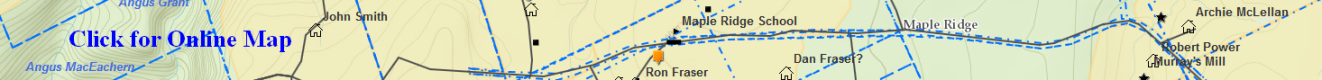  MacDonald_(Rory)– (Eigg Mountain Settlement History)See pages 254-255 in Rankin.Gusset FamilyDonald MacDonald, pioneer, married Catherine	Michael MacDonald (b. 1791-d. January 21, 1875) married	1871 Census Pictou Gulf Shore District # 151 Gusset		Donald MacDonald (b. 1826)		John MacDonald (b. 1827) married Flora MacDougall (b. 1828)		1871 Census Pictou Gulf Shore # 24			John Dan MacDonald (b. 1856)			Archibald MacDonald (b. 1857)			Catherine MacDonald (b. 1859)			Michael MacDonald (b. 1861)			Flora Ann MacDonald (b. 1868)		Hugh MacDonald (b. 1829) married Mary MacDonald (b. 1831)		1871 Census Pictou Gulf Shore # 150			Allan MacDonald (b. 1852)			Catherine MacDonald (b. 1854)			Margaret MacDonald (b. 1859)			Mary MacDonald (b. 1862)			Michael MacDonald (b. 1864)			John W MacDonald (b. 1865)			Catherine MacDonald (b. 1867)			Donald MacDonald (b. 1868)			Flora MacDonald (b. 1871)Duncan MacDonald (b. 1833-d. 1909) probate file 4075 page 247/1076 Pictou Estate File 1913 married Mary MacDonald (b. 1841)1871 Census Pictou Gulf Shore # 1511901 Census # 76	Catherine MacDonald (b. 1867)	Michael MacDonald (b. 1868)	Margaret MacDonald (b. 1869)	Sarah MacDonald (b. 1881)	Lauchlin MacDonald (b. 1884)	John D MacDonald (b. 1888)		Margaret MacDonald (b. 1838)		Mary MacDonald (b. 1842)Bailey’s Brook FamilyAngus MacDonald, pioneer, marriedDonald MacDonald (b. 1795) married Margaret MacLean (b. 1802-d. January 27, 1872) d/o Donald MacLean 	1871 Census Pictou Gulf Shore # 157Donald “DD” MacDonald (b. 1830-d. February 28, 1906) Obit probate file 3391 page 859/1135 Pictou Estate File 1905-1906 merchant married Mary Chisholm (b. 1848-d. 1927) Obit1871 Census Pictou Gulf Shore # 136		Marcella MacDonald (b. 1870)	Mary MacDonald (b. 1834)	Angus MacDonald (b. 1837)	Ann MacDonald (b. 1844)	John MacDonald (b. 1848)